30.03.2020     8 –А,Б классы     Тема урока: Решение систем неравенств с одной  переменной1) Содержание учебного   материала.1) Вспомним        № 882(б,г)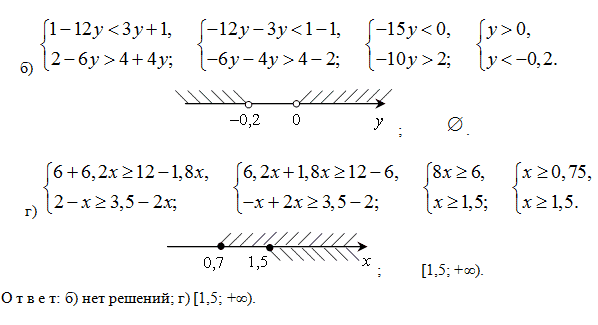  № 887 (б, )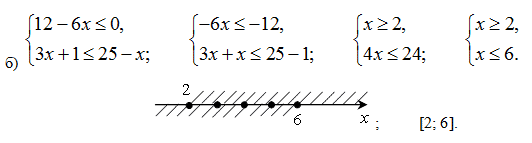 Целыми решениями являются: 2; 3; 4; 5; 6.2) Задания для самостоятельного выполнения.  1 группа ( на»3»)   № 881; № 882(а); № 887(в)  2 группа      № 886(а,б) ;  № 887(в,г)  891(а,в); 